Dzień dobry                                                                                                                              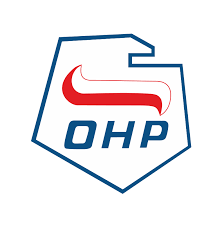 Rekrutacja 2023/2024Rozpoczęliśmy nabór młodzież, która ukończyła 15 lat i nie ukończyła 18 roku życia na rok szkolny 2023/2024., (również młodzież rocznika 2009). Nauka realizowana jest w Zespole Szkół Nr 1 w Dębnie w której mieści się Szkoła Branżowa I stopnia. Przygotowanie zawodowe uczestników  HP 16-11 w Dębnie odbywa się metodą dualną: obowiązek szkolny – w placówce oświatowej czyli w Szkole Branżowej 1 stopnia a przygotowanie zawodowe u lokalnego pracodawcy. Uczestnicy mają status pracownika młodocianego oraz zawierają indywidualną umowę o pracę w celu przygotowania zawodowego.W trakcie nauki, młodzież objęta jest działalnością opiekuńczo-wychowawczą Hufca Pracy w Dębnie oraz Młodzieżowego Centrum Kariery w Dębnie, gdzie może uczestniczyć w zajęciach kulturalno-oświatowych, sportowo-rekreacyjnych, programach profilaktycznych i warsztatach edukacyjno-zawodowych. Każdy uczestnik może szukać wsparcia w problemach rodzinnych i edukacyjnych u wykwalifikowanej kadry Hufca.Doradca zawodowy oraz pośrednik pracy z Młodzieżowego Centrum Kariery w Dębnie, uwzględniając indywidualne predyspozycje zawodowe i osobowościowe młodego człowieka, pomagają w wyborze przyszłego zawodu oraz zaplanowaniu kariery edukacyjnej.Ochotniczy Hufiec Pracy 16-11 w Dębnie współpracuje z lokalnymi pracodawcami i pomaga kandydatom w przyjęciu na praktyczną naukę zawodu na kierunkach:
- Mechanik pojazdów samochodowych- blacharz samochodowy,- lakiernik samochodowy,
- Sprzedawca- Kucharz
- Piekarz- stolarz,- ślusarz,- fryzjer- murarz-tynkarz.
Szczegółowe informacje dostępne są w  Hufcu Pracy w Dębnie, ul. Chojeńska 3, tel. 957604013, hp16-11@ohp.pl oraz w placówce MCK Dębno, ul. Chojeńska 3, tel. 914333617, mbp.debno@ohp.pl, m.szatkowska@ohp.pl.Zapraszamy                                                                                                                                                                 Z wyrazami szacunku                                                                                                                                                                   Wydra Katarzyna                                                                                                                                              Komendant Hufca Pracy 16-11 Dębno